All Entries MUST BE IN PLACE BY 11:00 am on the morning of the Show Hall will be open from 8:15 amThe Show is open to residents of Calverleigh and friends and supporters of St Mary’s Church Calverleigh.All entries must be grown or made by the Exhibitor(Flowers for the Arrangement classes can be purchased)Entries One entry per person per class Fee – 75p per entry – except the Children’s Classes Section 4 only, (Classes 19,20,21), these classes are FREEPRIZES,No cash will be awarded, but Certificates and rosettes will be awarded to the winners, at the Judge’s discretion.There will be an award for the best exhibit in each Section (6 separate sections), An award to the Exhibitor with the most points overall, across all 6 sections – with points awarded as follows:- 3 pts for 1st Place, 2 pts for 2nd Place, 1 pt for 3rd Place.There will also be an award for the ‘Best in Show’ over all the exhibitsNOTES,The Judge’s decision is finalSection 5 – Baking – due to limited space, please exhibit on as small a base/plate as you can, and remember food exhibits should be covered with a clear covering.All proceeds raised will be donated to St Mary’s Church, CalverleighCalverleighProduce ShowAt Calverleigh Village Hall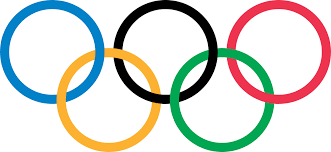 On Saturday 24th August 2024Show will open at 2.30pmRefreshmentsDrawBring and Buy stallEntry forms to be returned byFriday 9th August to -Maureen & Paul Furneauxmo.furneaux@hotmail.co.ukOr Post to: 12 Acland Way, Farleigh Meadows, Tiverton, Devon EX16 5QATelephone 01884 258770 or 07967 989 724Section 1 – Vegetables and FruitClass		3 Onions (any variety)                 (see also Class 34)3 Carrots (matching)4 Runner Beans4 Potatoes (any variety)3 Beetroot3 Courgettes (matching)1 Cabbage (any variety)6 Tomatoes (matching, any variety)4 Apples (any variety)Section 2 – Flowers and FoliageClass3 Large Blooms (1 variety or mixed)5 Smaller Blooms (1 variety or mixed – max size 10cm)A vase of mixed cut flowersA vase of mixed foliage (can include berries)A single bloom (any variety)A planted Flower Pot (max diameter of pot 20cm)Section 3 – Flower ArrangingClassAn Arrangement “Olympics” may include accessories (space allowed 40cm in any direction)A Miniature Arrangement in a matchbox (max size of matchbox 8cm x 5cm)An Arrangement using 5 flower heads (same variety or mixed) plus foliage ‘My Favourite Colour’ Section 4 – Children’s Classes (under 14 only)ClassMake an Olympic Torch from Recycled materials, height not to exceed 40cmGrow some Cress in an unusual containerRecipe – ‘Peppermint Creams’ – recipe supplied –  serve 7Section 5 – Baking and PreservesClassJar of Preserved Fruit Jelly (approx. 1lb)Jar of Onion Chutney6 Flapjacks Pear Tart – recipe suppliedCherry Cake made in a loaf tin (using glac cherries) 4 Cheese SconesA glass of Mulled Cider, to be served at room temperatureSection 6 – Open ClassesPlease state age if under 14, separate prizes may be awardedClassA handmade Soft Toy, made by the entrantA drawing or painting by the entrant, any subject, no bigger than A4, but can be mounted (ready to be hung) An item of Jewellery made from buttonsA Parcel – any shape, no bigger than 20cm in any direction, wrapped and decorated for any occasion.A Photo depicting a Sport – Action shot or still life (18cm x 13cm / 7”x5”) – can be mounted on cardThe Heaviest Homegrown Onion